令和２年度女性活躍の会「暮らしのパーソナルアシスタント勉強会」を開催いたします。予定では今回が最終回で、３年間のとりまとめ・復習も予定しています。男性社会とも言われる建築業界において、女性だからこそできること、女性の感性で、工務店に貢献できることを知るための「女性活躍の会」です。お客様の不安に寄り添い、快適な暮らしを実現できるパートナーとして、会社とお客様の「架け橋」となるような人、それが「暮らしのパーソナルアシスタント」です。建築現場において近隣へのマナー、職人への気配りなど建築以外の部分で大事なことを学びます。年齢・階層・職種に関係なく、工務店で働く女性のみなさん、ぜひともご参加ください。１．日　時　　令和２年１２月２３日（水）１４：００～１７：００（受付開始１３：３０）２．場　所　　富山南総合公園「体育文化センター」研修室１（〒939-8224　富山市友杉1097）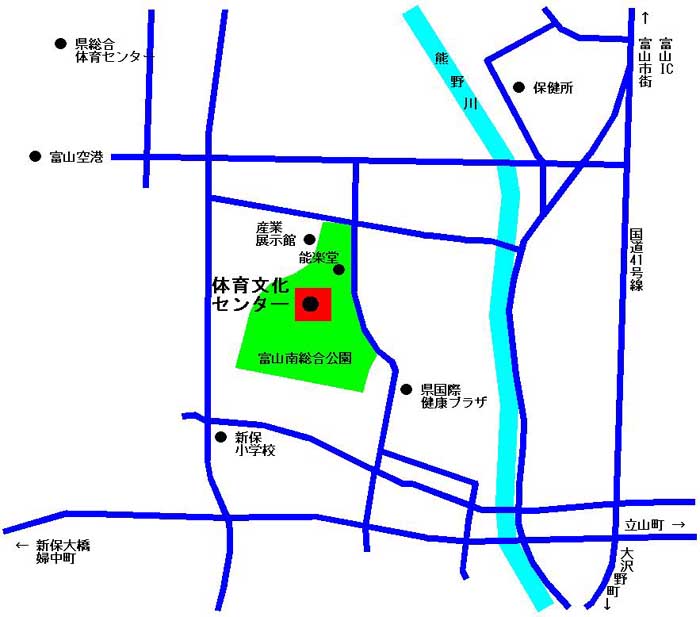 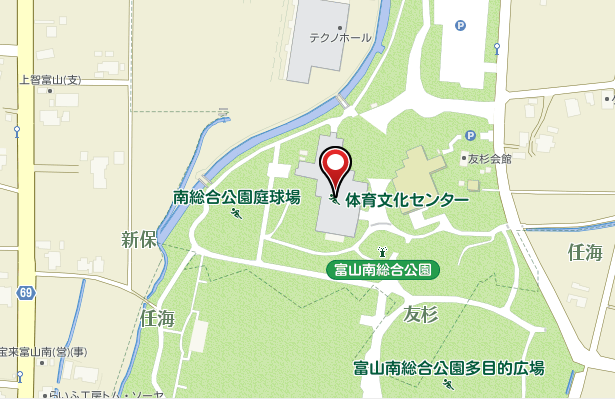 ※駐車場あり（無料）３．内　容　　『Ｐart８　造作家具とインテリア編』玄関やキッチンでの整理収納の提案方法や造作家具の提案・図面・スケッチ表現方法、さらには造作家具の提案に至るまでのお客様とのコミュニケーション例や工夫についての勉強会講師：ＪＢＮ女性活躍の会４．受講料　　ＪＢＮ会員は無料（非会員：テキスト代等2,000円/人）※テキスト代は会場で徴収　返　信　状　一般社団法人富山県優良住宅協会　FAX：076-420-8366e-mail：info@toyama-sumau.net１２月２３日（水）Ｐart８『造作家具とインテリア編』勉強会□出　席　　　　　□欠　席≪出席者≫　会社名：　　　　　　　　　　　　　　　　　所属・役職：　　　　　　　　　　　　　　　　　　　　　　氏　名：　　　　　　　　　　　　　　　　　e-mail：　　　　　　　　　　　　　　　　TEL：　　　　　　　　　　　　　　　　　 会社名：　　　　　　　　　　　　　　　　　所属・役職：　　　　　　　　　　　　　　　　　　　　　　氏　名：　　　　　　　　　　　　　　　　　e-mail：　　　　　　　　　　　　　　　　TEL：　　　　　　　　　　　　　　　　　 会社名：　　　　　　　　　　　　　　　　　所属・役職：　　　　　　　　　　　　　　　　　　　　　　氏　名：　　　　　　　　　　　　　　　　　e-mail：　　　　　　　　　　　　　　　　TEL：　　　　　　　　　　　　　　　　　 ※お手数ですが、１２月１８日（金）までにご回答をお願いします。【お問い合わせ先】一般社団法人富山県優良住宅協会　事務局　須垣、村田TEL：076-420-8333　　FAX：076-420-8366　　e-mail：info@toyama-sumau.net女性活躍の会　暮らしのパーソナルアシスタント勉強会Part８　『造作家具とインテリア編』通信欄：